Publicado en Girona el 09/01/2020 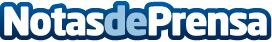 Tradeinn supera las expectativas y cierra el año con una facturación de 188 millonesEn el 2019 Tradeinn superó las expectativas y ha cerrado el ejercicio con una facturación de 188 millones de euros, un aumento del 40% con relación al ejercicio anteriorDatos de contacto:Comunicación Tradeinn932 20 00 89Nota de prensa publicada en: https://www.notasdeprensa.es/tradeinn-supera-las-expectativas-y-cierra-el-ano-con-una-facturacion-de-188-millones Categorias: Finanzas Telecomunicaciones Cataluña Emprendedores E-Commerce Recursos humanos Consumo http://www.notasdeprensa.es